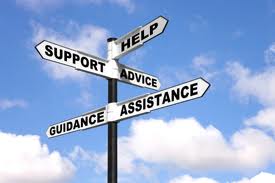 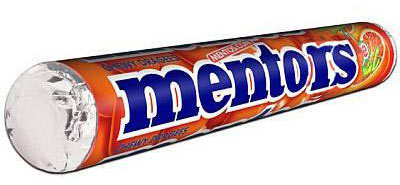 An Introduction to Mentoring workshopOn Sunday 7th July 2013Venue: Netball Centre Seminar RoomTime: 11am – 1pmInvitations open to:All who coach in the Excel Performance Programme or ClubWhy should you attend?As coaches we value your experience and expertise and want you to use this to enhance both ATHLETE and COACH development for the future Please email Rosie Port if you wish to attend Rosie.Port@englandnetball.co.uk We would love your support and to see you on the day!!